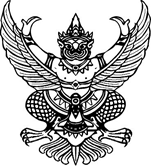 ประกาศองค์การบริหารส่วนตำบลสันติสุขเรื่อง มาตรการการเผยแพร่ข้อมูลต่อสาธารณะ*********************************************************		เพื่อให้การเปิดเผยข้อมูลขององค์การบริหารส่วนตำบลสันติสุข  มีความถูกต้อง ครบถ้วน ชัดเจน และเป็นปัจจุบัน ผู้รับบริการและผู้มีส่วนได้ส่วนเสีย สามารถเข้าถึงข้อมูลข่าวสารได้โดยสะดวก สามารถตรวจสอบผลการดำเนินงานขององค์การบริหารส่วนตำบลสันติสุข  จึงกำหนดมาตรการในเผยแพร่ข้อมูลต่อสาธารณะ  ดังนี้	1. หน่วยงานที่รับผิดชอบในการเผยแพร่ข้อมูล		1.1 ผู้ได้รับแต่งตั้งเป็นเจ้าหน้าที่ด้านสารสนเทศ มีหน้าที่เผยแพร่ข้อมูลข่าวสารผ่านเว็บไซต์ขององค์การบริหารส่วนตำบลสันติสุข  ปรับปรุงข้อมูลให้เป็นปัจจุบัน โดยอย่างน้อยต้องประกอบไปด้วยโครงสร้างส่วนราชการ  บุคลากรในสังกัด  ภารกิจของหน่วยงาน นโยบายและยุทธศาสตร์ของหน่วยงาน แผนปฏิบัติราชการประจำปี และการติดตามประเมินผลการดำเนินงานตามแผนปฏิบัติราชการประจำปี ข้อมูลการจัดซื้อจัดจ้าง มาตรฐานหรือคู่มือการปฏิบัติงาน  มาตรฐานและขั้นตอนการให้บริการ เป็นต้น		1.2 ผู้ได้รับมอบหมายตามข้อ 1 มีหน้าที่เผยแพร่ข้อมูลข่าวสารผ่านช่องทางอื่น ๆ เช่น สังคมออนไลน์  ปิดประกาศภายในหน่วยงาน		1.3 ส่วนราชการ  และบุคลากรในสังกัดส่วนราชการต่าง ๆ ในหน่วยงาน มีหน้าที่สนับสนุน และให้ข้อมูลข่าวสารแก่ผู้รับผิดชอบสำหรับการเผยแพร่ผ่านทางช่องทางที่รับผิดชอบ รวมทั้งเผยแพร่ข้อมูลผ่านทางเว็บไซต์ของหน่วยงาน	2. การกำกับติดตามการเผยแพร่ข้อมูล		2.1 ให้หัวหน้าส่วนราชการ ดูแลและตามผลการดำเนินงาน และกำกับให้มีการรายงานผลโดยส่งข้อมูลให้บุคคลผู้รับผิดชอบตามข้อ 1 ขึ้นเผยแพร่บนเว็บไซต์		2.2 ให้มีการประเมินการรับรู้ของผู้มีส่วนได้ส่วนเสีย โดยจัดทำสถิติการให้บริการและผู้เข้าถึงข้อมูลข่าวสารทุกสิ้นปีงบประมาณ  และรายงานผลต่อผู้บริหารท้องถิ่นทราบ		จึงประกาศมาเพื่อทราบโดยทั่วกัน 			ประกาศ ณ วันที่  30  มิถุนายน  2563							(ลงชื่อ)    วิมล  ตาเมืองมูล					(นายวิมล  ตาเมืองมูล)					นายกองค์การบริหารส่วนตำบลสันติสุข